(наименование организации)(распоряжение)«О режиме работы   МБОУ  лицея №5   в 2019-2020 учебном году»С целью четкой организации образовательного процесса в МБОУ лицее №5.приказываю:1.Режим обучения в 2019-2020 учебном году организовать следующим образом:продолжительность учебного года:   1кл.                 – 33 недели;   2 - 4 кл.           – 34 недели;   5 – 8,10 кл      – 35 недель;   9,11 кл.        – 34 недели (без  учета  итоговой  аттестации);продолжительность рабочей недели:   1-4 кл.               – 5 дней			   5-11кл.              – 6 днейпродолжительность уроков:              1 кл.      I, II    четверть   – 35минут,                            III, IV  четверть   – 40 минут		            2 – 11 кл.                             – 45 минут      -    окончание  учебного  года:           для учащихся    9,11    классов     - 23 мая           для учащихся    1-4      классов     - 22 мая           для  учащихся    5-8,10 классов    - 30 мая     - Продолжительность внеурочных занятий:                                                             1– х классов – 35 минут                         2– 4 классов – 45 минутВход учеников в здание 	       - 7. 30Начало занятий 	                  - 8.00Расписание  звонков на уроки для 1-ых классов   в  первом  полугодии:1-е классы2-4 классы  Режим внеурочных  занятий                                                   1 класс1-ое занятие   14.00-14.352-ое занятие   15.00-15.35                                                   2-4 классы1-ое занятие   14.00-14.452-ое занятие   15.00-15.45Режим внеурочных  занятий:  (5-7 классов   при 5-ти уроках)1-ое  занятие – 12.55-13.402-ое  занятие – 13.50.-14.35Режим внеурочных  занятий:  (5-9  классов   при 6-ти уроках)1-ое  занятие – 13.50-14.352-ое  занятие – 14.45.-15.30Режим внеурочных  занятий:  10  класс   (при 6-ти уроках)1-ое  занятие – 13.50-14.352-ое  занятие – 14.45.-15.30Режим внеурочных  занятий:  10  класс   (при 7-ми уроках)1-ое  занятие – 14.45.-15.302-ое  занятие – 15.40.-16.25      Время  работы  руководителя  внеурочной  деятельности в 2-4х классах    1-ое  занятие   14.00-15.00    2-ое  занятие   15.00-16.00Расписание звонков на уроки 2-11 классов  (1,2 –ое полугодие),   1-х классов на второе полугодие1-е классы (второе полугодие)2-11 классы  Время начала работы каждого учителя за 15 минут до начала своего первого урока. Дежурство учителей начинается за  30  минут до начала учебных занятий и заканчивается через 20 минут после окончания последнего урока, учителя во время перемены  осуществляют дежурство согласно графика дежурства  и обеспечивают дисциплину учеников.Ключи от учебных кабинетов в начале занятий берутся на вахте под роспись и сдаются после окончания своих занятий в данном кабинете.Классные руководители, несут ответственность за жизнь и здоровье детей на всех переменах.     2.  Распределить учебные кабинеты в 2017-2018 уч.году:3. Закрепить, для поддержания порядка в учебных кабинетах, следующие классы:4. Дежурство администрации МБОУ лицея №5 в образовательном учреждении осуществлять в соответствии с данным графиком:5.  Сопровождение учащихся с последнего урока в гардероб осуществлять учителям, ведущим последний урок. 6. Промежуточную аттестацию в МБОУ лицее №5 осуществлять с периодичностью:              - в 1-х классах  на конец, года- во 2-9 классах на конец каждой четверти, года- в 10 классах на конец I полугодия, на конец года;- 9,11 на конец года - государственная (итоговая) аттестация. По результатам четвертных (2-9 класс), полугодовых (10-11класс) отметок   проводить административный контроль в дополнительные сроки, утвержденные приказом директора МБОУ лицея №5.  7.  Сроки каникул:Осенние    – 28.10.2019  – 04.11.2019  – 8 днейЗимние     – 28.12.2019  – 09.01.2020   – 13 днейВесенние  – 25.03.2020  –  02.04.2020  – 9 днейДополнительные каникулы для обучающихся 1 классов:  10.02.2020 – 16.02.2020   8. Внесение изменений в классные журналы (зачисление и выбытие учеников) вносит только классный руководитель на основании приказа директора ОУ. Исправление оценок в классном журнале допускается по заявлению учителя и разрешению директора и заверяется печатью.   9. Категорически запрещается удалять с уроков, отпускать учащихся с уроков по различным причинам без разрешения администрации.   Учителям запрещается прием родителей учащихся во время проведения уроков.  10. Определить день проведения родительских собраний – среда( не реже одного раза в четверть).  11. Питание учащихся в МБОУ лицее №5 организовать с понедельника по субботу по следующему графику:            Завтрак:    8.35-8.45  – 1А,1Б                                  8.45-8.55  -  5-9 классы                                 9.40-10.00-  2А,2Б,3А,3Б,4р1,4р2                                          Обед:      10.45-11.05- 5-11 классы                                                         11.50-12.00-5-6 классы                        12.00-12.15  - 1А,1Б                        12.45-13.00 – 2А,2Б,3А,3Б,4р1,4р2,          Полдник: 15.00  –1-4 классы  12. Работа спортивных секций, кружков, кабинетов информатики допускается только по расписанию, утвержденному директором.  13. Проведение внеклассных мероприятий проводится по плану, утвержденному директором. Проведение всех внеклассных мероприятий, кружковых занятий, спортивных секций, а также пребывание учителей, учащихся, сотрудников в здании допускается до 18 часов. 14. Не допускать на уроки учеников в верхней одежде. Сменную обувь ввести с 1 – 11 класс.  Организовать раздевалки для учащихся                           1-4 классов – малый гардеробклассов  - большой гардероб 15. Курение учителей и учащихся в здании школы категорически запрещено!16. Ведение дневников считать обязательным для каждого ученика.17.  Посторонние лица на уроки допускаются только с разрешения директора.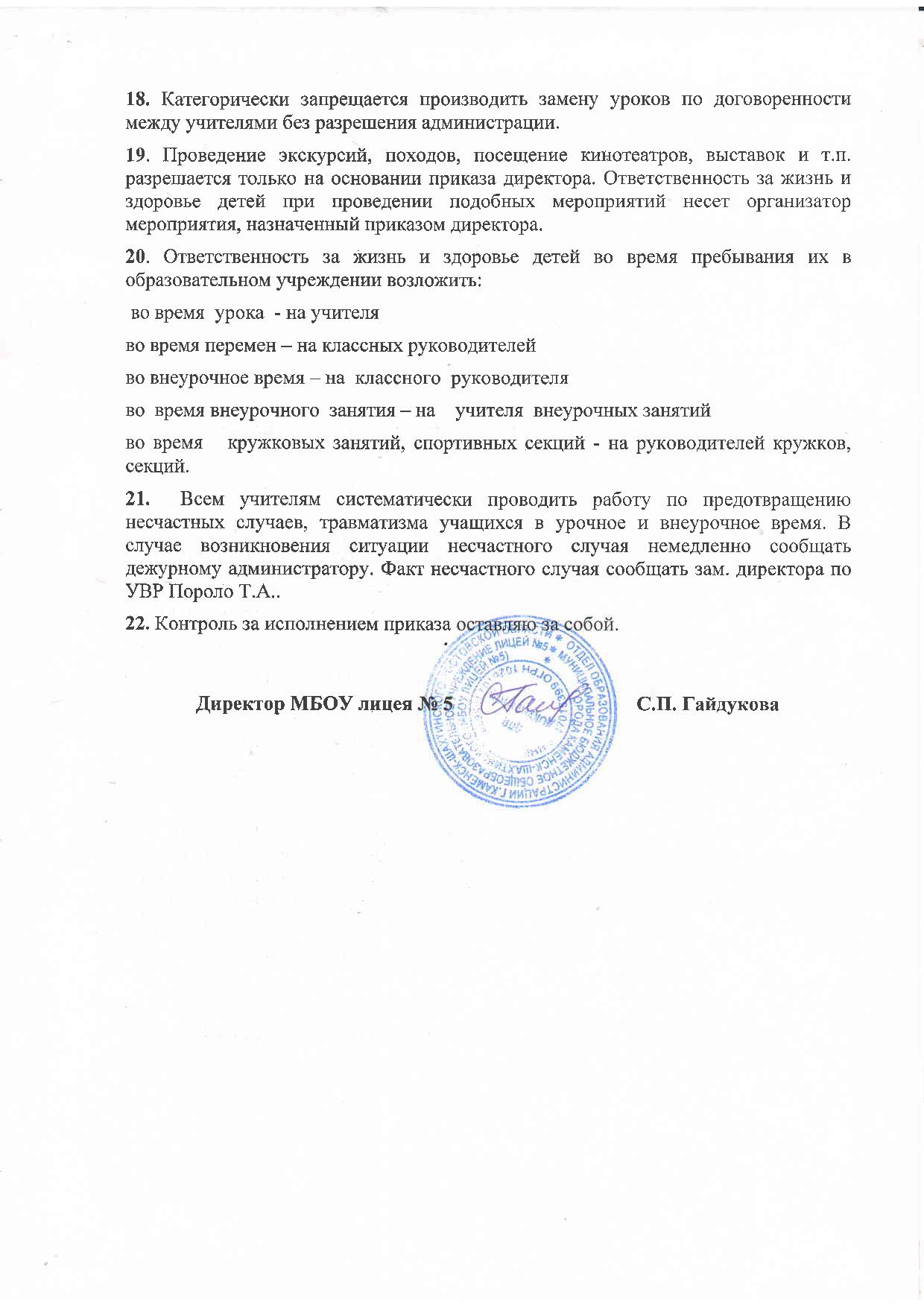 КодФорма по ОКУДФорма по ОКУДФорма по ОКУД0301026МБОУ лицей №5МБОУ лицей №5по ОКПО35584664Номер документаДатаПРИКАЗ139-о30.08.2019г.№ урока ВремяПеремена1 урок8.00 - 8.3520 минут2урок8.55- 9.30Динамическая пауза 9.30 -10.00 30 минут 3 урок10.00- 10.35 30 минут 4 урок11.05 -11.40№ урока ВремяПеремена1 урок8.00-8.4510 минут2 урок8.55-9.4020 минут3 урок10.00-10.45 20 минут4 урок11.05-11.50 10 минут5 урок12.00-12.45№ урока ВремяПеремена1 урок8.00-8.4015 минут2 урок8.55-9.3525 минут3 урок10.00-10.40 25 минут4 урок11.05-11.45 15 минут5 урок12.00-12.40№ урокаВремяПеремена18.00 - 8.4510 минут28.55    - 9.4020 минут310.00  - 10.4520 минут411.05 - 11.5010 минут512.00 - 12.4510 минут612.55 – 13.4010 минут713.50 – 14.351А Павлова Э.А.1046р2Мухина Д.М.2121БКраснова Л.А.1087р1 Попова О.В.2102АБабченкова М.А.1057р2  Похлебаева А.С.2032БКраснова  Л.А.1087р3  Краснова И.Л. 2663А Ефименко Е.А.1038р1  Кутько  Н.А.2043Б Бельчич И.С.1068р2  Васильева Т.А.2064р1Письменская Н.Н.1078р3  Быковой   И.В.3164р2 Логунова  Л.П.1029р1  ДанкеваТ.В.3055р1Харченко А.И.2109р2 Некрасова Е.П.3045р2 Ретинская Н.В.20710ест  КосареваЕ.В.2186р1 Стогниенко Л.Р..30311ест   Бебех И.В. 3105р1Харченко А.И.2105р2Ретинская Н.В2076р1Стогниенко Л.Р.3036р2Мухина Д.М.2127р1                               Попова О.В.2107р2Похлебаева А.С.2037р3Краснова И.Л.2168р1Кутько Н.А.204, 3078р28р3Васильева Т.А.Быкова И.В.205, 213316, 3149р1Данкева Т.В.305, 3069р2Некрасова Е.П.304, 30910 естКосарева Е.В.218, 31211естБебех И.В310, 311Дежурный администраторпонедельникГайдукова С.П.вторникПороло Т.А..средаАсеева А.А.четвергГрошева А.А.пятницаПлетнева Н.В.субботаСкользящий график